§1278.  Fees1.  Fees established. [PL 2009, c. 374, §5 (RP).]1-A.  License and certification fees.  Fees for each license and certification category are established under section 352.  The fees must be paid upon application and annually thereafter.[PL 2009, c. 374, §6 (NEW).]2.  Notification fees.  Notification of asbestos abatement activities pursuant to section 1273, subsection 2 must be accompanied by the notification fee established under section 352 unless the activity occurs in single-unit residential buildings.  Notification fees are based on the total linear or square feet of asbestos-containing material involved in the activity.A.    [PL 2009, c. 374, §7 (RP).][PL 2009, c. 374, §7 (AMD).]SECTION HISTORYPL 1987, c. 448, §§1-C (NEW). PL 1989, c. 630, §§8,9 (AMD). PL 1991, c. 473, §18 (AMD). PL 1993, c. 355, §§43,44 (AMD). PL 2009, c. 374, §§5-7 (AMD). The State of Maine claims a copyright in its codified statutes. If you intend to republish this material, we require that you include the following disclaimer in your publication:All copyrights and other rights to statutory text are reserved by the State of Maine. The text included in this publication reflects changes made through the First Regular and First Special Session of the 131st Maine Legislature and is current through November 1, 2023
                    . The text is subject to change without notice. It is a version that has not been officially certified by the Secretary of State. Refer to the Maine Revised Statutes Annotated and supplements for certified text.
                The Office of the Revisor of Statutes also requests that you send us one copy of any statutory publication you may produce. Our goal is not to restrict publishing activity, but to keep track of who is publishing what, to identify any needless duplication and to preserve the State's copyright rights.PLEASE NOTE: The Revisor's Office cannot perform research for or provide legal advice or interpretation of Maine law to the public. If you need legal assistance, please contact a qualified attorney.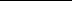 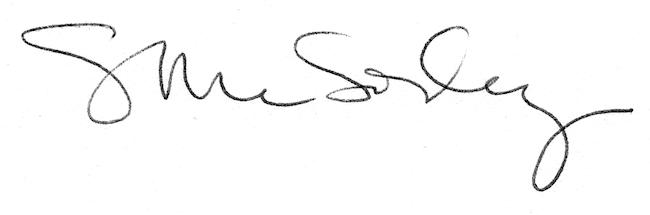 